Publicado en Barcelona el 04/05/2021 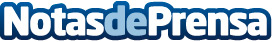 MicroPlanet: Uno de cada diez niños españoles padece alergias alimentariasCasi un 10% de les menores de 14 años y un 3% de los adultos, tienen al menos una alergia alimentariaDatos de contacto:EDEON MARKETING SLComunicación · Diseño · Marketing931929647Nota de prensa publicada en: https://www.notasdeprensa.es/microplanet-uno-de-cada-diez-ninos-espanoles Categorias: Medicina Industria Farmacéutica Sociedad Infantil Medicina alternativa Ocio para niños http://www.notasdeprensa.es